L’ILLUMINISMOE’ UN MOVIMENTO DI IDEE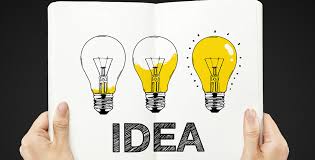 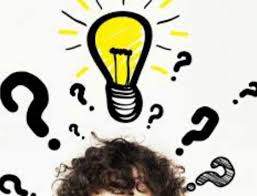 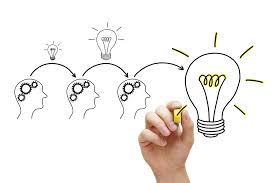 L’ILLUMINISMOSI DIFFONDE NEL ‘700 IN TUTTA L’EUROPA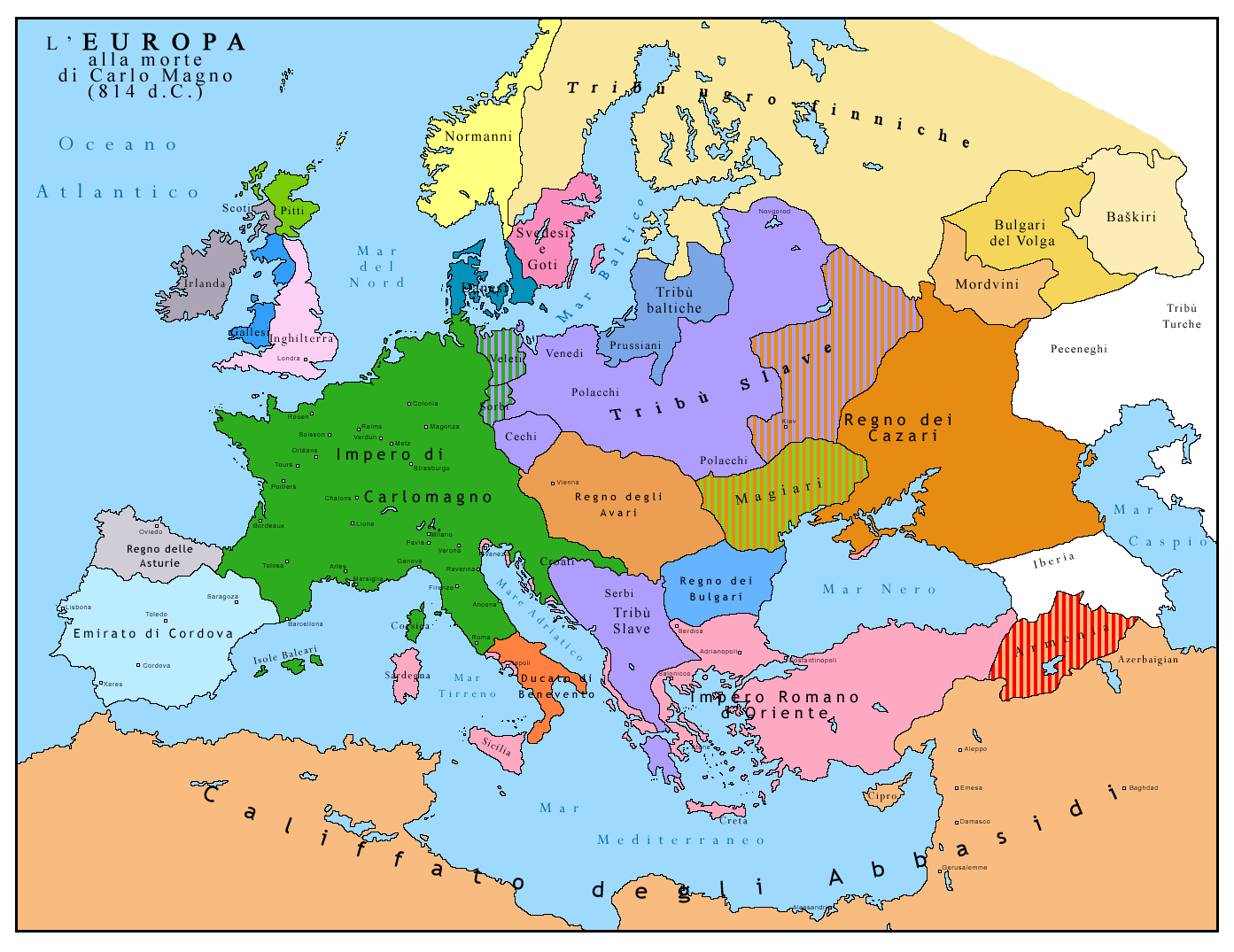 LA PAROLA “ILLUMINISMO” DERIVA DA “LUME”, CIOE’ “LUCE”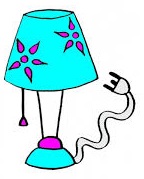 LO SCOPO ERA ILLUMINARE CON LA LUCE LA RAGIONE, CIOE’ LE MENTI DELLE PERSONE 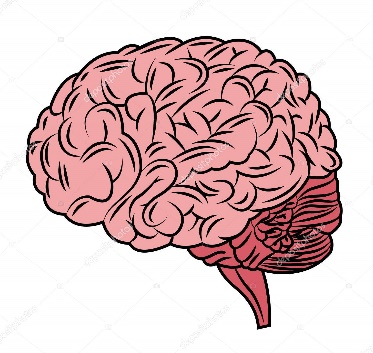 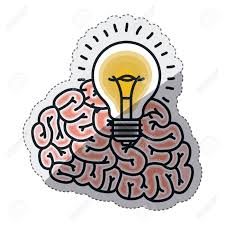 L’ILLUMINISMO VOLEVA IL RAGGIUNGIMENTO DELLA FELICITA’ TRA LE PERSONE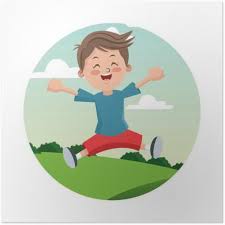 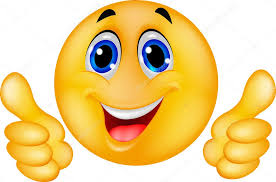 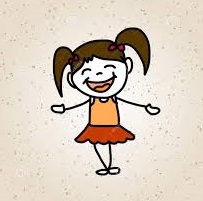 L’ILLUMINISMO ERA CONTROI PRIVILEGI DEI NOBILI E DEL CLERO CHE SCHIACCIAVANO E SCHIAVIZZAVANO IL TERZO STATO (I CONTADINI)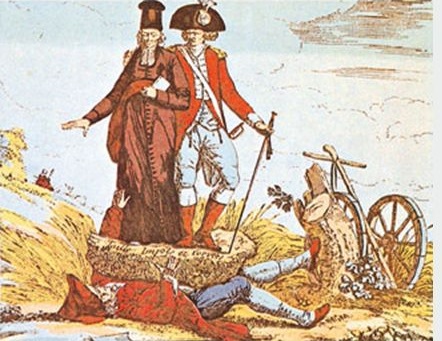 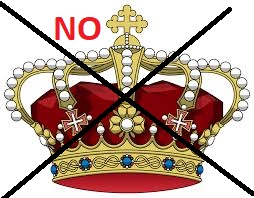 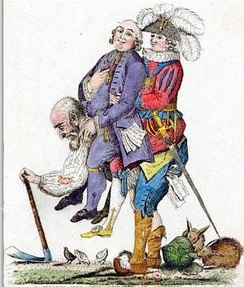 L’ILLUMINISMO VOLEVA L’UGUAGLIANZA TRA LE PERSONE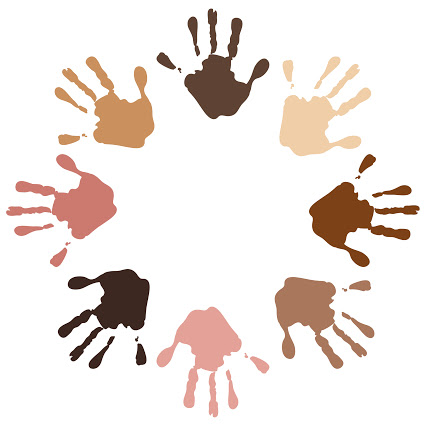 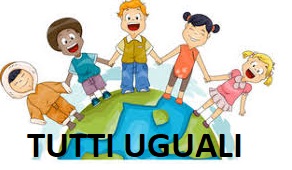 